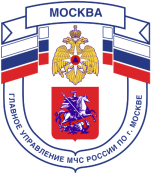 Главное управление МЧС России по г. Москве Управление по Новомосковскому и Троицкому АО2 региональный отдел надзорной деятельности и профилактической работы142191, г. Москва, г.о. Троицк, ул. пл. Верещагина д. 1 телефон: 8(495)840-99-70,E-mail: nitao2@gpn.moscow_____________________________________________________________________________Уважаемые жители Троицкого округа!Во избежание повторения лесных пожаров следует помнить, что правилами пожарной безопасности запрещается разведение костров вблизи деревьев, на лесосеках, захламлённых порубочными остатками, на торфяниках и участках с сухой травой, мхом, в лесопосадках.ПОМНИТЕ!Открытый огонь в лесопарковых зонах может привести к тяжёлым последствиям!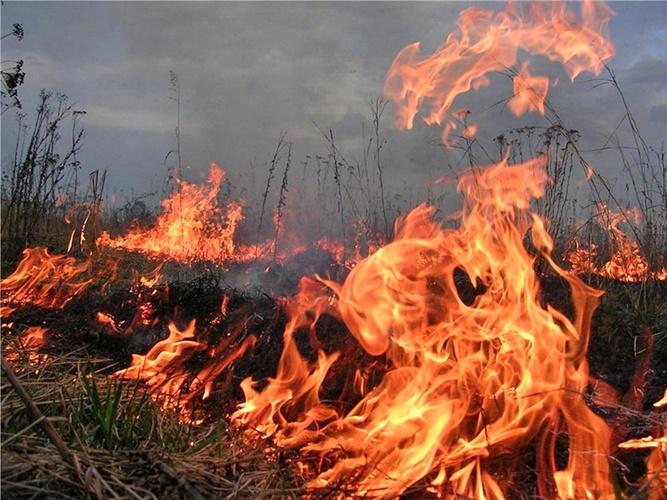 Нарушение правил пожарной безопасности в лесах влечёт наложение административного штрафа или уголовную ответственность!Телефон пожарной охраны – 101, 112Единый телефон доверия ГУ МЧС России по г. Москве: +7(495) 637-22-22mchs.qov.ru – официальный интернет сайт МЧС России